**Certified Cheques and Money Orders only.  Please make payable to the City of Edmonton**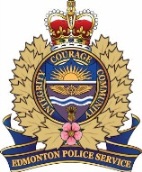 EDMONTON POLICE SERVICEREQUEST FOR EPS FILESEDMONTON POLICE SERVICEREQUEST FOR EPS FILESEDMONTON POLICE SERVICEREQUEST FOR EPS FILESEDMONTON POLICE SERVICEREQUEST FOR EPS FILESEDMONTON POLICE SERVICEREQUEST FOR EPS FILESEDMONTON POLICE SERVICEREQUEST FOR EPS FILESEPS Occurrence No.EPS Occurrence No.EPS Occurrence No.EPS Occurrence No.EPS Occurrence No.EDMONTON POLICE SERVICEREQUEST FOR EPS FILESEDMONTON POLICE SERVICEREQUEST FOR EPS FILESEDMONTON POLICE SERVICEREQUEST FOR EPS FILESEDMONTON POLICE SERVICEREQUEST FOR EPS FILESEDMONTON POLICE SERVICEREQUEST FOR EPS FILESEDMONTON POLICE SERVICEREQUEST FOR EPS FILESThe personal information on this form will be collected and shared for the purposes outlined in Sections 39 to 43 of the Freedom of Information and Protection of Privacy (FOIPP) Act and other legal requirements where they are consistent with the FOIPP Act.  If you have any questions regarding the collection of information, contact the Edmonton Police Service FOIPP Coordinator at 780-421-3346.The personal information on this form will be collected and shared for the purposes outlined in Sections 39 to 43 of the Freedom of Information and Protection of Privacy (FOIPP) Act and other legal requirements where they are consistent with the FOIPP Act.  If you have any questions regarding the collection of information, contact the Edmonton Police Service FOIPP Coordinator at 780-421-3346.The personal information on this form will be collected and shared for the purposes outlined in Sections 39 to 43 of the Freedom of Information and Protection of Privacy (FOIPP) Act and other legal requirements where they are consistent with the FOIPP Act.  If you have any questions regarding the collection of information, contact the Edmonton Police Service FOIPP Coordinator at 780-421-3346.The personal information on this form will be collected and shared for the purposes outlined in Sections 39 to 43 of the Freedom of Information and Protection of Privacy (FOIPP) Act and other legal requirements where they are consistent with the FOIPP Act.  If you have any questions regarding the collection of information, contact the Edmonton Police Service FOIPP Coordinator at 780-421-3346.The personal information on this form will be collected and shared for the purposes outlined in Sections 39 to 43 of the Freedom of Information and Protection of Privacy (FOIPP) Act and other legal requirements where they are consistent with the FOIPP Act.  If you have any questions regarding the collection of information, contact the Edmonton Police Service FOIPP Coordinator at 780-421-3346.The personal information on this form will be collected and shared for the purposes outlined in Sections 39 to 43 of the Freedom of Information and Protection of Privacy (FOIPP) Act and other legal requirements where they are consistent with the FOIPP Act.  If you have any questions regarding the collection of information, contact the Edmonton Police Service FOIPP Coordinator at 780-421-3346.The personal information on this form will be collected and shared for the purposes outlined in Sections 39 to 43 of the Freedom of Information and Protection of Privacy (FOIPP) Act and other legal requirements where they are consistent with the FOIPP Act.  If you have any questions regarding the collection of information, contact the Edmonton Police Service FOIPP Coordinator at 780-421-3346.The personal information on this form will be collected and shared for the purposes outlined in Sections 39 to 43 of the Freedom of Information and Protection of Privacy (FOIPP) Act and other legal requirements where they are consistent with the FOIPP Act.  If you have any questions regarding the collection of information, contact the Edmonton Police Service FOIPP Coordinator at 780-421-3346.The personal information on this form will be collected and shared for the purposes outlined in Sections 39 to 43 of the Freedom of Information and Protection of Privacy (FOIPP) Act and other legal requirements where they are consistent with the FOIPP Act.  If you have any questions regarding the collection of information, contact the Edmonton Police Service FOIPP Coordinator at 780-421-3346.The personal information on this form will be collected and shared for the purposes outlined in Sections 39 to 43 of the Freedom of Information and Protection of Privacy (FOIPP) Act and other legal requirements where they are consistent with the FOIPP Act.  If you have any questions regarding the collection of information, contact the Edmonton Police Service FOIPP Coordinator at 780-421-3346.The personal information on this form will be collected and shared for the purposes outlined in Sections 39 to 43 of the Freedom of Information and Protection of Privacy (FOIPP) Act and other legal requirements where they are consistent with the FOIPP Act.  If you have any questions regarding the collection of information, contact the Edmonton Police Service FOIPP Coordinator at 780-421-3346.The personal information on this form will be collected and shared for the purposes outlined in Sections 39 to 43 of the Freedom of Information and Protection of Privacy (FOIPP) Act and other legal requirements where they are consistent with the FOIPP Act.  If you have any questions regarding the collection of information, contact the Edmonton Police Service FOIPP Coordinator at 780-421-3346.The personal information on this form will be collected and shared for the purposes outlined in Sections 39 to 43 of the Freedom of Information and Protection of Privacy (FOIPP) Act and other legal requirements where they are consistent with the FOIPP Act.  If you have any questions regarding the collection of information, contact the Edmonton Police Service FOIPP Coordinator at 780-421-3346.Applicant (Please Print Clearly)Applicant (Please Print Clearly)Applicant (Please Print Clearly)Applicant (Please Print Clearly)Applicant (Please Print Clearly)Applicant (Please Print Clearly)Applicant (Please Print Clearly)Applicant (Please Print Clearly)Applicant (Please Print Clearly)Applicant (Please Print Clearly)Applicant (Please Print Clearly)Applicant (Please Print Clearly)Applicant (Please Print Clearly)Surname					Given NamesSurname					Given NamesSurname					Given NamesSurname					Given NamesSurname					Given NamesSurname					Given NamesSurname					Given NamesSurname					Given NamesSurname					Given NamesDate of BirthDate of BirthDate of BirthDate of BirthSurname					Given NamesSurname					Given NamesSurname					Given NamesSurname					Given NamesSurname					Given NamesSurname					Given NamesSurname					Given NamesSurname					Given NamesSurname					Given NamesYearMonthDayDayAddressAddressAddressAddressAddressAddressAddressAddressAddressPostal CodePostal CodePostal CodePostal CodeCity / ProvinceCity / ProvinceCity / ProvinceCity / ProvinceCity / ProvinceCity / ProvinceBusiness Telephone No.Business Telephone No.Business Telephone No.Personal Telephone No.Personal Telephone No.Personal Telephone No.Personal Telephone No.Request for Police ReportRequest for Police ReportRequest for Police ReportRequest for Police ReportRequest for Police ReportRequest for Police ReportRequest for Police ReportRequest for Police ReportRequest for Police ReportRequest for Police ReportRequest for Police ReportRequest for Police ReportRequest for Police Report	Provide copy of Police Report or Confirmation Letter –	Cost:  (with EPS file number) $52.50 per file			Cost:  (without EPS file number) $78.75 per file	Provide copy of Collision Report – Cost: $52.50 per file or $78.75 per file (without EPS file number)	My involvement in this collision:	 Driver	 Owner	 Passenger	Provide copy of Police Report or Confirmation Letter –	Cost:  (with EPS file number) $52.50 per file			Cost:  (without EPS file number) $78.75 per file	Provide copy of Collision Report – Cost: $52.50 per file or $78.75 per file (without EPS file number)	My involvement in this collision:	 Driver	 Owner	 Passenger	Provide copy of Police Report or Confirmation Letter –	Cost:  (with EPS file number) $52.50 per file			Cost:  (without EPS file number) $78.75 per file	Provide copy of Collision Report – Cost: $52.50 per file or $78.75 per file (without EPS file number)	My involvement in this collision:	 Driver	 Owner	 Passenger	Provide copy of Police Report or Confirmation Letter –	Cost:  (with EPS file number) $52.50 per file			Cost:  (without EPS file number) $78.75 per file	Provide copy of Collision Report – Cost: $52.50 per file or $78.75 per file (without EPS file number)	My involvement in this collision:	 Driver	 Owner	 Passenger	Provide copy of Police Report or Confirmation Letter –	Cost:  (with EPS file number) $52.50 per file			Cost:  (without EPS file number) $78.75 per file	Provide copy of Collision Report – Cost: $52.50 per file or $78.75 per file (without EPS file number)	My involvement in this collision:	 Driver	 Owner	 Passenger	Provide copy of Police Report or Confirmation Letter –	Cost:  (with EPS file number) $52.50 per file			Cost:  (without EPS file number) $78.75 per file	Provide copy of Collision Report – Cost: $52.50 per file or $78.75 per file (without EPS file number)	My involvement in this collision:	 Driver	 Owner	 Passenger	Provide copy of Police Report or Confirmation Letter –	Cost:  (with EPS file number) $52.50 per file			Cost:  (without EPS file number) $78.75 per file	Provide copy of Collision Report – Cost: $52.50 per file or $78.75 per file (without EPS file number)	My involvement in this collision:	 Driver	 Owner	 Passenger	Provide copy of Police Report or Confirmation Letter –	Cost:  (with EPS file number) $52.50 per file			Cost:  (without EPS file number) $78.75 per file	Provide copy of Collision Report – Cost: $52.50 per file or $78.75 per file (without EPS file number)	My involvement in this collision:	 Driver	 Owner	 Passenger	Provide copy of Police Report or Confirmation Letter –	Cost:  (with EPS file number) $52.50 per file			Cost:  (without EPS file number) $78.75 per file	Provide copy of Collision Report – Cost: $52.50 per file or $78.75 per file (without EPS file number)	My involvement in this collision:	 Driver	 Owner	 Passenger	Provide copy of Police Report or Confirmation Letter –	Cost:  (with EPS file number) $52.50 per file			Cost:  (without EPS file number) $78.75 per file	Provide copy of Collision Report – Cost: $52.50 per file or $78.75 per file (without EPS file number)	My involvement in this collision:	 Driver	 Owner	 Passenger	Provide copy of Police Report or Confirmation Letter –	Cost:  (with EPS file number) $52.50 per file			Cost:  (without EPS file number) $78.75 per file	Provide copy of Collision Report – Cost: $52.50 per file or $78.75 per file (without EPS file number)	My involvement in this collision:	 Driver	 Owner	 Passenger	Provide copy of Police Report or Confirmation Letter –	Cost:  (with EPS file number) $52.50 per file			Cost:  (without EPS file number) $78.75 per file	Provide copy of Collision Report – Cost: $52.50 per file or $78.75 per file (without EPS file number)	My involvement in this collision:	 Driver	 Owner	 Passenger	Provide copy of Police Report or Confirmation Letter –	Cost:  (with EPS file number) $52.50 per file			Cost:  (without EPS file number) $78.75 per file	Provide copy of Collision Report – Cost: $52.50 per file or $78.75 per file (without EPS file number)	My involvement in this collision:	 Driver	 Owner	 Passenger	If you were a passenger, the Driver was:	If you were a passenger, the Driver was:	If you were a passenger, the Driver was:Occurrence Number(s) (if known)Occurrence Number(s) (if known)Occurrence Number(s) (if known)Occurrence Number(s) (if known)Occurrence Number(s) (if known)Occurrence Number(s) (if known)Occurrence Number(s) (if known)Occurrence Number(s) (if known)Occurrence Number(s) (if known)Occurrence Number(s) (if known)Occurrence Number(s) (if known)Occurrence Number(s) (if known)Occurrence Number(s) (if known)Date and Time of Occurrence / CollisionDate and Time of Occurrence / CollisionDate and Time of Occurrence / CollisionDate and Time of Occurrence / CollisionDate and Time of Occurrence / CollisionLocation of Occurrence / CollisionLocation of Occurrence / CollisionLocation of Occurrence / CollisionLocation of Occurrence / CollisionLocation of Occurrence / CollisionLocation of Occurrence / CollisionLocation of Occurrence / CollisionLocation of Occurrence / CollisionReason for RequestIt is recommended you contact the Correspondence Unit at routinedisclosure@edmontonpolice.ca prior to making your request to determine file number(s), if the occurrence is available for release, length of processing period and whether fees will apply.  Information is also available by calling 780-421-2715.Reason for RequestIt is recommended you contact the Correspondence Unit at routinedisclosure@edmontonpolice.ca prior to making your request to determine file number(s), if the occurrence is available for release, length of processing period and whether fees will apply.  Information is also available by calling 780-421-2715.Reason for RequestIt is recommended you contact the Correspondence Unit at routinedisclosure@edmontonpolice.ca prior to making your request to determine file number(s), if the occurrence is available for release, length of processing period and whether fees will apply.  Information is also available by calling 780-421-2715.Reason for RequestIt is recommended you contact the Correspondence Unit at routinedisclosure@edmontonpolice.ca prior to making your request to determine file number(s), if the occurrence is available for release, length of processing period and whether fees will apply.  Information is also available by calling 780-421-2715.Reason for RequestIt is recommended you contact the Correspondence Unit at routinedisclosure@edmontonpolice.ca prior to making your request to determine file number(s), if the occurrence is available for release, length of processing period and whether fees will apply.  Information is also available by calling 780-421-2715.Reason for RequestIt is recommended you contact the Correspondence Unit at routinedisclosure@edmontonpolice.ca prior to making your request to determine file number(s), if the occurrence is available for release, length of processing period and whether fees will apply.  Information is also available by calling 780-421-2715.Reason for RequestIt is recommended you contact the Correspondence Unit at routinedisclosure@edmontonpolice.ca prior to making your request to determine file number(s), if the occurrence is available for release, length of processing period and whether fees will apply.  Information is also available by calling 780-421-2715.Reason for RequestIt is recommended you contact the Correspondence Unit at routinedisclosure@edmontonpolice.ca prior to making your request to determine file number(s), if the occurrence is available for release, length of processing period and whether fees will apply.  Information is also available by calling 780-421-2715.Reason for RequestIt is recommended you contact the Correspondence Unit at routinedisclosure@edmontonpolice.ca prior to making your request to determine file number(s), if the occurrence is available for release, length of processing period and whether fees will apply.  Information is also available by calling 780-421-2715.Reason for RequestIt is recommended you contact the Correspondence Unit at routinedisclosure@edmontonpolice.ca prior to making your request to determine file number(s), if the occurrence is available for release, length of processing period and whether fees will apply.  Information is also available by calling 780-421-2715.Reason for RequestIt is recommended you contact the Correspondence Unit at routinedisclosure@edmontonpolice.ca prior to making your request to determine file number(s), if the occurrence is available for release, length of processing period and whether fees will apply.  Information is also available by calling 780-421-2715.Reason for RequestIt is recommended you contact the Correspondence Unit at routinedisclosure@edmontonpolice.ca prior to making your request to determine file number(s), if the occurrence is available for release, length of processing period and whether fees will apply.  Information is also available by calling 780-421-2715.Reason for RequestIt is recommended you contact the Correspondence Unit at routinedisclosure@edmontonpolice.ca prior to making your request to determine file number(s), if the occurrence is available for release, length of processing period and whether fees will apply.  Information is also available by calling 780-421-2715.Delivery OptionsDelivery OptionsDelivery OptionsDelivery OptionsDelivery OptionsDelivery OptionsDelivery OptionsDelivery OptionsDelivery OptionsDelivery OptionsDelivery OptionsDelivery OptionsDelivery Options Mail E-Mail – please provide an e-mail address:  E-Mail – please provide an e-mail address:  E-Mail – please provide an e-mail address: Signature of ApplicantSignature of ApplicantSignature of ApplicantSignature of ApplicantSignature of ApplicantSignature of ApplicantSignature of ApplicantDateDateDateDateDateDatePolice Use Only – Proof of IdentificationPolice Use Only – Proof of IdentificationPolice Use Only – Proof of IdentificationPolice Use Only – Proof of IdentificationPolice Use Only – Proof of IdentificationPolice Use Only – Proof of Identification 3rd Party Agency (please attach Third Party Consent Form) 3rd Party Agency (please attach Third Party Consent Form) 3rd Party Agency (please attach Third Party Consent Form) 3rd Party Agency (please attach Third Party Consent Form) 3rd Party Agency (please attach Third Party Consent Form) 3rd Party Agency (please attach Third Party Consent Form)2 PIECES OF IDENTIFICATION USED	**ONE PIECE MUST BE CURRENT, PHOTO GOVERNMENT ISSUED ID**  2 PIECES OF IDENTIFICATION USED	**ONE PIECE MUST BE CURRENT, PHOTO GOVERNMENT ISSUED ID**  2 PIECES OF IDENTIFICATION USED	**ONE PIECE MUST BE CURRENT, PHOTO GOVERNMENT ISSUED ID**  2 PIECES OF IDENTIFICATION USED	**ONE PIECE MUST BE CURRENT, PHOTO GOVERNMENT ISSUED ID**  2 PIECES OF IDENTIFICATION USED	**ONE PIECE MUST BE CURRENT, PHOTO GOVERNMENT ISSUED ID**  2 PIECES OF IDENTIFICATION USED	**ONE PIECE MUST BE CURRENT, PHOTO GOVERNMENT ISSUED ID**   Driver’s Licence Citizenship Card Passport Passport Social Insurance Card National Defense Card Birth Certificate Permanent Resident Card Indian / Metis Status Card Indian / Metis Status Card Health Care Card Other:IDENTIFICATION CONFIRMED BY (EPS EMPLOYEE / REG # AND UNIT):IDENTIFICATION CONFIRMED BY (EPS EMPLOYEE / REG # AND UNIT):IDENTIFICATION CONFIRMED BY (EPS EMPLOYEE / REG # AND UNIT):